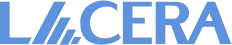 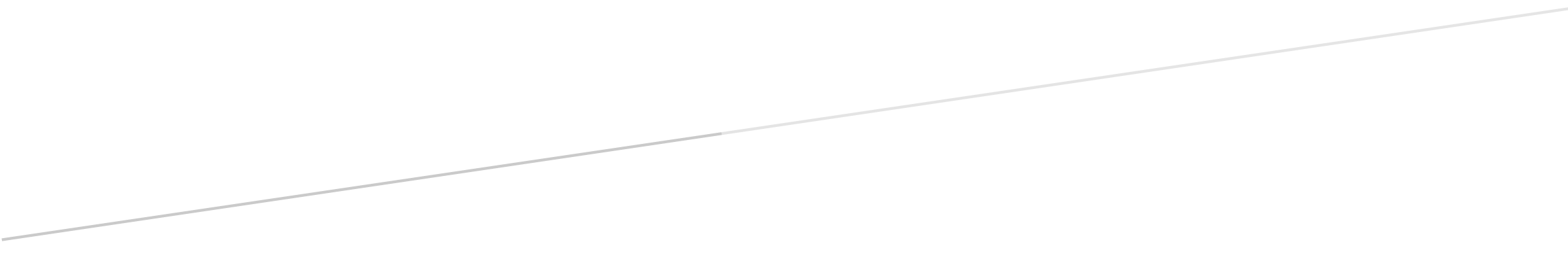 Name of Vendor:Vendor is a(an): Individual   Corporation   Partnership  Other Does / will the vendor hold LACERA Confidential or LACERA member PII information?	Yes NoIf yes, please provide details.   Response:    Is LACERA information physically or virtually segregated from the vendor and its vendor’s other clients?	Yes NoIf yes, please provide details.   Response:    Provide brief description on the type of connection (encryption and authentication) for information exchange between LACERA and the vendor organization.   Response:    Is LACERA information encrypted at rest?	Yes NoDescribe the teams within vendor’s organization that have access to the LACERA information:Response:    Are vendor’s production and test/development areas separated?	Yes NoIf yes, please provide brief details.   Response:    Provide documentation on vendor Information Security Policy and Incident Response programs.Response:   Provide confirmation and/or attestation to a 72-hour breach notification.  Response:    Vendor agrees to a periodic review for compliance to LACERA policies and security requirements.  Response:    Has the vendor completed a Penetration test?	Yes No Provide summary report of the latest Penetration Test.   Response:    Has the vendor completed an Independent Service Auditors compliance exam such as SOC 2?	Yes NoIf yes, please provide the latest audit report and proceed to the last section of this questionnaire sign and date the document.  Response:    If compliance report has not been completed, please proceed to the next sections.If the answer to any question in this section is “No”, please provide additional details in the “Additional Comments” section.Do you tag external emails to alert employees that the message originated from outside the organization?	Yes NoDo you pre-screen emails for potentially malicious attachments and links?	Yes NoIf “Yes”, complete the following:Provide your email security provider.   Response:    Do you have the capability to automatically detonate and evaluate attachments in a sandbox to determineif they are malicious.	Yes NoHave you implemented any of the following to protect against phishing messages? (check all that apply):Sender Policy Framework (SPF)DomainKeys Identified Mail (DKIM) Domain-based Message Authentication, Reporting & Conformance (DMARC)None of the aboveCan your users access email through a web application or a non-corporate device?	Yes NoIf “Yes”, do you enforce Multi-Factor Authentication (MFA)?	Yes NoDo you use Office 365 in your organization?	Yes NoIf “Yes”, do you use the Office 365 Advanced Threat Protection add-on?	Yes NoADDITIONAL COMMENTS (Use this space to explain any “No” answers in the above section and/or to list other relevant IT security measures you are utilizing that are not listed here.)Response:     If the answer to any question in this section is “No”, please provide additional details in the “Additional Comments” section.Do you use a cloud provider to store data or host applications?	Yes NoIf “Yes”, provide the name of the cloud provider.  Response:    Do you use MFA to secure all cloud provider services that you utilize (e.g. Microsoft Azure)?	Yes NoDo you encrypt all sensitive and confidential information?	Yes NoIf “No”, are the following compensating controls in place:Segregation of servers that store sensitive and confidential information?	Yes NoAccess control with role-based assignments?	Yes NoDo you allow remote access to your network?	Yes NoIf “Yes”, do you use MFA to secure all remote access to your network?	Yes NoDo you use a next-generation antivirus (NGAV) product to protect all endpoints across your enterprise?	Yes NoIf “Yes”, provide name of your NGAV provider.  Response:    Do you use an endpoint detection and response (EDR) tool that includes monitoring and logging?	Yes NoIf “Yes”, provide name of your EDR provider.  Response:   Do you manage privileged accounts using privileged account management software (PAM)	Yes NoIf “Yes”, provide name of your PAM provider.  Response:  Do you roll out a hardened baseline configuration across servers, laptops, desktops?	Yes NoDo you record and track all software and hardware assets deployed across your organization?	Yes NoHow frequently do you install critical and high severity patches across your enterprise?	Yes NoDo you use a protective DNS service (PDNS) to block access to known malicious websites?	Yes NoDo you implement PowerShell best practices as outlined by Microsoft?	Yes NoDo you utilize a Security Information and Event Management system (SIEM)?	Yes NoDo you utilize a Security Operations Center (SOC)?	Yes NoIf “Yes”, complete the following:Is your SOC monitored 24 hours a day, 7 days a week?	Yes NoIf your SOC is outsourced, provide name of your SOC provider.  Response:  	ADDITIONAL COMMENTS (Use this space to explain any “No” answers in the above section and/or to list other relevant IT security measures you are utilizing that are not listed here.)Response:     Do all employees at your company complete mandatory cybersecurity training?	Yes NoIf “Yes”, does such training include phishing simulation?	Yes NoIf the answer to any question in this section is “No”, please provide additional details in the “Additional Comments” section.Do you use a data backup solution?	Yes NoIf “Yes”:Which best describes your data backup solution?Backups are kept locally but separate from your network (offline/air-gapped backup solution).Backups are kept in a dedicated cloud backup service.You use a cloud-syncing service (e.g. Dropbox, OneDrive, SharePoint, Google Drive).Check all that apply:Your backups are encryptedYou have immutable backupsYour backups are secured with different access credentials from other administrator credentialsYou utilize MFA for both internal and external access to your backupsYou have tested the successful restoration and recovery of key server configurations and data from backupsYou are able to test the integrity of backups prior to restoration to ensure that they are free of malwareEstimated amount of time it will take to restore essential functions using backups in the event of a widespread malware or ransomware attack within your network.0-24 hours     1-3 days     4-6 days     1 week or longerHas the vendor completed Disaster Recovery testing?	Yes NoIf yes, please provide RTO/RPO objectives (Return Time or Return Point Objectives).Response:   ADDITIONAL COMMENTS (Use this space to explain any “No” answers in the above section and/or to list other relevant IT security measures you are utilizing that are not listed here.)Response:    Has the vendor received any complaints or written demands or been a subject in litigation involving matters of privacy injury, breach of private information, network security, defamation, content infringement, identity theft, denial of service attacks, computer virus infections, theft of information, damage to third party networks or the ability of third parties to rely on the vendor’s network?	Yes NoHas the vendor been the subject of any government action, investigation, or other proceedings regarding any alleged violation of privacy law or regulation?	Yes NoHas the vendor notified customers, clients or any third party of any security breach or privacy breach?	Yes NoADDITIONAL COMMENTS (Use this space to explain any “No” answers in the above section and/or to list other relevant IT security measures you are utilizing that are not listed here.)Response:    The vendor has read the foregoing and understands that completion of this questionnaire does not bind LACERA to procure vendor’s products or services.  I hereby declare that, after inquiry, the above statements and particulars are true, and I have not suppressed or misstated any material fact.  Print or Type Vendor’s Name:              Title of Signee:    Signature of Signee:                             Date signed:    